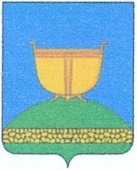 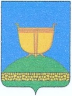 СОВЕТ ДУБЪЯЗСКОГОСЕЛЬСКОГО ПОСЕЛЕНИЯВЫСОКОГОРСКОГО
МУНИЦИПАЛЬНОГО РАЙОНАРЕСПУБЛИКИ ТАТАРСТАН                                                                                                                   ТАТАРСТАН РЕСПУБЛИКАСЫБИЕКТАУМУНИЦИПАЛЬ РАЙОНЫДӨБЪЯЗАВЫЛ ҖИРЛЕГЕ СОВЕТЫ422720, Республика Татарстан, Высокогорский район,	        422720, Татарстан Республикасы, Биектау районы,                      с. Дубъязы, ул. Ленина, 28                                                                          Дөбъяз авылы, Ленин ур., 28тел./факс 8(84365) 61-2-97, e-mail: Dub.Vsg@tatar.ru                  РЕШЕНИЕ                                                                  КАРАР                18 июля 2022 г.                                                              № 52О проекте решения «О внесении изменений в Устав Дубъязского сельского поселения Высокогорского муниципального района Республики Татарстан»В целях приведения Устава муниципального образования «Дубъязское сельское поселение Высокогорского муниципального района Республики Татарстан», принятого решением Совета Дубъязского сельского поселения Высокогорского муниципального района Республики Татарстан от 13 декабря 2019 г. №150 (в редакции решения Совета от 07.08.2020 № 168, от 15.01.2021 N 17), в соответствии федеральным и региональным законодательством, руководствуясь статьями 28, 44 Федерального закона от 6 октября 2003 года № 131-ФЗ «Об общих принципах организации местного самоуправления в Российской Федерации», статьями 7, 20 Закона Республики Татарстан от 28 июля 2004 года № 45-ЗРТ «О местном самоуправлении в Республике Татарстан», Совет Дубъязского сельского поселения Высокогорского муниципального района Республики ТатарстанР Е Ш И Л:1. Принять проект решения Совета Дубъязского сельского поселения Высокогорского муниципального района Республики Татарстан «О внесении изменений в Устав муниципального образования «Дубъязское сельское поселение Высокогорского муниципального района Республики Татарстан» согласно Приложению № 1 и вынести его на публичные слушания. 2. Утвердить Порядок учета предложений граждан по проекту решения Совета Дубъязского сельского поселения Высокогорского муниципального района Республики Татарстан «О внесении изменений и дополнений в Устав муниципального образования «Дубъязское сельское поселение Высокогорского муниципального района Республики Татарстан» согласно приложению № 2.3. Образовать организационный комитет по учету, обобщению и рассмотрению поступающих предложений по проекту решения Совета Дубъязского сельского поселения Высокогорского муниципального района Республики Татарстан «О внесении изменений и дополнений в Устав муниципального образования «Дубъязское сельское поселение Высокогорского муниципального района Республики Татарстан» (далее – Организационный комитет) в следующем составе:1) Галиуллин Р.Ш. – Глава Дубъязского сельского поселения Высокогорского муниципального района Республики Татарстан, председатель организационного комитета;2) Бариев И.Ф. – депутат Совета Дубъязского сельского поселения - заместитель председателя оргкомитета;3) Латыйпов Л.И. – депутат Совета Дубъязского сельского поселения - член оргкомитета.4. Назначить публичные слушания по проекту решения Совета Дубъязского сельского поселения Высокогорского муниципального района Республики Татарстан «О внесении изменений в Устав муниципального образования «Дубъязское сельское поселение Высокогорского муниципального района Республики Татарстан» на 09 августа 2022  года в 17.00 час. по адресу: Республика Татарстан, Высокогорский муниципальный район, с.Дубъязы, ул. Ленина, д.285. Организационному комитету по проведению публичных слушаний обеспечить проведение публичных слушаний, прием, учет предложений граждан по проекту решения «О внесении изменений в Устав муниципального образования «Дубъязское сельское поселение Высокогорского муниципального района Республики Татарстан».6. Обнародовать настоящее решение, разместив на специальном информационном стенде Дубъязского сельского поселения по адресу: с.Дубъязы, ул.Ленина, д.28, на официальном сайте Высокогорского муниципального района Республики Татарстан в информационно-телекоммуникационной сети Интернет в разделе «сельские поселения» по веб-адресу: http://vysokaya-gora.tatarstan.ru и на официальном портале правовой информации Республики Татарстан в информационно телекоммуникационной сети Интернет по веб-адресу: http://pravo.tatarstan.ru.7. Настоящее решение вступает в силу со дня его официального опубликования (обнародования).Председатель Совета, Глава сельского поселения:						Р.Ш.ГалиуллинПриложение 1    							    к Решению Совета Дубъязскогосельского поселения Высокогорскогомуниципального района Республики Татарстанот 18.07.2022 г.  № 52тел./факс 8(84365) 61-2-97, e-mail: Dub.Vsg@tatar.ru                   РЕШЕНИЕ                                                                КАРАР               _____________  2022 г.                                                   № ___О внесении изменений в Устав Дубъязского сельского поселения Высокогорского муниципального района Республики ТатарстанВ соответствии с Федеральным законом «Об общих принципах организации местного самоуправления в Российской Федерации» от 6 октября 2003 года № 131-ФЗ, Законом Республики Татарстан от 28 июля 2004 года №45-ЗРТ «О местном самоуправлении в Республике Татарстан», в целях приведения Устава муниципального образования «Дубъязское сельское поселение Высокогорского муниципального района Республики Татарстан», в соответствие в форме точного воспроизведения положений федеральных законов, Совет Дубъязского сельского поселения Высокогорского муниципального района Республики ТатарстанР Е Ш И Л:1. Внести в Устав муниципального образования «Дубъязское сельское поселение Высокогорского муниципального района Республики Татарстан», принятый решением Совета Дубъязского сельского поселения Высокогорского муниципального района Республики Татарстан от 13 декабря 2019 г. №150 (в редакции решения Совета от 07.08.2020 № 168, от 15.01.2021 N 17), следующие изменения:1) часть 1 статьи 6 дополнить пунктом 21 следующего содержания:«21) принятие решений и проведение на территории поселения мероприятий по выявлению правообладателей ранее учтенных объектов недвижимости, направление сведений о правообладателях данных объектов недвижимости для внесения в Единый государственный реестр недвижимости.»;2) части 10 и 11 статьи 21 изложить в новой редакции:«10. Порядок организации и проведения публичных слушаний определяется Уставом Поселения и (или) нормативными правовыми актами Совета Поселения и должен предусматривать заблаговременное оповещение жителей муниципального образования о времени и месте проведения публичных слушаний, заблаговременное ознакомление с проектом муниципального правового акта, в том числе посредством его размещения на официальном сайте Высокогорского муниципального района в информационно-телекоммуникационной сети «Интернет» или в случае, если не имеет возможности размещать информацию о своей деятельности в информационно-телекоммуникационной сети «Интернет», на официальном сайте Республики Татарстан или муниципального образования с учетом положений Федерального закона от 9 февраля 2009 года №8-ФЗ «Об обеспечении доступа к информации о деятельности государственных органов и органов местного самоуправления» (далее в настоящей статье - официальный сайт), возможность представления жителями муниципального образования своих замечаний и предложений по вынесенному на обсуждение проекту муниципального правового акта, в том числе посредством официального сайта, другие меры, обеспечивающие участие в публичных слушаниях жителей муниципального образования, опубликование (обнародование) результатов публичных слушаний, включая мотивированное обоснование принятых решений, в том числе посредством их размещения на официальном сайте.Уставом Поселения и (или) нормативными правовыми актами Совета Поселения может быть установлено, что для размещения материалов и информации, указанных в абзаце первом настоящей части, обеспечения возможности представления жителями муниципального образования своих замечаний и предложений по проекту муниципального правового акта, а также для участия жителей муниципального образования в публичных слушаниях с соблюдением требований об обязательном использовании для таких целей официального сайта может использоваться федеральная государственная информационная система "Единый портал государственных и муниципальных услуг (функций)", порядок использования которой для целей настоящей статьи устанавливается Правительством Российской Федерации.11. По проектам генеральных планов, проектам правил землепользования и застройки, проектам планировки территории, проектам межевания территории, проектам правил благоустройства территорий, проектам, предусматривающим внесение изменений в один из указанных утвержденных документов, проектам решений о предоставлении разрешения на условно разрешенный вид использования земельного участка или объекта капитального строительства, проектам решений о предоставлении разрешения на отклонение от предельных параметров разрешенного строительства, реконструкции объектов капитального строительства, вопросам изменения одного вида разрешенного использования земельных участков и объектов капитального строительства на другой вид такого использования при отсутствии утвержденных правил землепользования и застройки проводятся публичные слушания или общественные обсуждения в соответствии с законодательством о градостроительной деятельности.»;3) в статье 24:а) часть 1 дополнить абзацами 5 и 6 следующего содержания:«- в соответствии с законом Республики Татарстан на части территории населенного пункта, входящего в состав поселения, по вопросу введения и использования средств самообложения граждан на данной части территории населенного пункта;- в поселении, расположенном на территории с низкой плотностью сельского населения или в труднодоступной местности, если численность населения сельского поселения составляет не более 100 человек, по вопросу об упразднении поселения;б) в части 3 после слов «при участии в нем более половины обладающих избирательным правом жителей населенного пункта» дополнить словами                        (либо части его территории)».в) дополнить частью 3.1. следующего содержания:«3.1. Сход граждан может проводиться на части территории населенного пункта, входящего в состав поселения, по вопросу введения и использования средств самообложения граждан на данной части территории населенного пункта.Такой сход граждан созывается Советом Дубъязского сельского поселения по инициативе группы жителей соответствующей части территории населенного пункта численностью не менее 10 человек.Границы территории населенного пункта, на которой проводится сход граждан, устанавливаются решением Совета Дубъязского сельского поселения исходя из критериев общности интересов жителей указанной части территории населенного пункта в решении соответствующего вопросам местного значения.»;4) пункт 7 части 1 статьи 42 изложить в следующей редакции:«7) прекращения гражданства Российской Федерации либо гражданства иностранного государства - участника международного договора Российской Федерации, в соответствии с которым иностранный гражданин имеет право быть избранным в органы местного самоуправления, наличия гражданства (подданства) иностранного государства либо вида на жительство или иного документа, подтверждающего право на постоянное проживание на территории иностранного государства гражданина Российской Федерации либо иностранного гражданина, имеющего право на основании международного договора Российской Федерации быть избранным в органы местного самоуправления, если иное не предусмотрено международным договором Российской Федерации;»;5) дополнить вторым абзацем часть 5 статьи 45 следующего содержания:«Обязан сообщить в письменной форме главе муниципального образования о прекращении гражданства Российской Федерации либо гражданства иностранного государства - участника международного договора Российской Федерации, в соответствии с которым иностранный гражданин имеет право быть избранным в органы местного самоуправления, или приобретении гражданства (подданства) иностранного государства либо получении вида на жительство или иного документа, подтверждающего право на постоянное проживание на территории иностранного государства гражданина Российской Федерации либо иностранного гражданина, имеющего право на основании международного договора Российской Федерации быть избранным в органы местного самоуправления, в день, когда ему стало известно об этом, но не позднее пяти рабочих дней со дня прекращения гражданства Российской Федерации либо гражданства иностранного государства или приобретения гражданства (подданства) иностранного государства либо получения вида на жительство или иного документа, предусмотренного настоящим пунктом.»;6) пункт 9 части 1 статьи 48 изложить в следующей редакции:«9) прекращения гражданства Российской Федерации либо гражданства иностранного государства - участника международного договора Российской Федерации, в соответствии с которым иностранный гражданин имеет право быть избранным в органы местного самоуправления, наличия гражданства (подданства) иностранного государства либо вида на жительство или иного документа, подтверждающего право на постоянное проживание на территории иностранного государства гражданина Российской Федерации либо иностранного гражданина, имеющего право на основании международного договора Российской Федерации быть избранным в органы местного самоуправления, если иное не предусмотрено международным договором Российской Федерации;»;7) абзац 8 части 3 статьи 51 изложить в следующей редакции:«Организация и осуществление видов муниципального контроля регулируются Федеральным законом от 31 июля 2020 года №248-ФЗ «О государственном контроле (надзоре) и муниципальном контроле в Российской Федерации»;8) в части 3 статьи 59: а) пункт 9 изложить в следующей редакции:«9) сообщать в письменной форме представителю нанимателя (работодателю) о прекращении гражданства Российской Федерации либо гражданства (подданства) иностранного государства - участника международного договора Российской Федерации, в соответствии с которым иностранный гражданин имеет право находиться на муниципальной службе, в день, когда муниципальному служащему стало известно об этом, но не позднее пяти рабочих дней со дня прекращения гражданства Российской Федерации либо гражданства (подданства) иностранного государства - участника международного договора Российской Федерации, в соответствии с которым иностранный гражданин имеет право находиться на муниципальной службе;»;б) дополнить пунктом 9.1 следующего содержания:«9.1) сообщать в письменной форме представителю нанимателя (работодателю) о приобретении гражданства (подданства) иностранного государства либо получении вида на жительство или иного документа, подтверждающего право на постоянное проживание гражданина на территории иностранного государства, в день, когда муниципальному служащему стало известно об этом, но не позднее пяти рабочих дней со дня приобретения гражданства (подданства) иностранного государства либо получения вида на жительство или иного документа, подтверждающего право на постоянное проживание гражданина на территории иностранного государства.»;9) статью 77 дополнить:а) частью 3.1 следующего содержания:«3.1.Порядок установления и оценки применения содержащихся в муниципальных нормативных правовых актах обязательных требований, которые связаны с осуществлением предпринимательской и иной экономической деятельности и оценка соблюдения которых осуществляется в рамках муниципального контроля, привлечения к административной ответственности, предоставления лицензий и иных разрешений, аккредитации, иных форм оценки и экспертизы (далее - обязательные требования), определяется муниципальными нормативными правовыми актами с учетом принципов установления и оценки применения обязательных требований, определенных Федеральным законом от 31 июля 2020 года N 247-ФЗ «Об обязательных требованиях в Российской Федерации»;б) частью 4 следующего содержания:«4. Проекты муниципальных нормативных правовых актов, затрагивающие вопросы осуществления предпринимательской и инвестиционной деятельности, подлежат оценке регулирующего воздействия, проводимой органами местного самоуправления в порядке, установленном муниципальными нормативными правовыми актами в соответствии с законом Республики Татарстан. Оценка регулирующего воздействия проектов муниципальных нормативных правовых актов проводится в целях выявления положений, вводящих избыточные обязанности, запреты и ограничения для субъектов предпринимательской и иной экономической деятельности или способствующих их введению, а также положений, способствующих возникновению необоснованных расходов субъектов предпринимательской и иной экономической деятельности и местных бюджетов»;10) в статье 88:а)  в части 7:- дополнить новым абзацем третьим следующего содержания:«документах, определяющих цели национального развития Российской Федерации и направления деятельности органов публичной власти по их достижению;»;- абзацы третий - седьмой считать соответственно абзацами четвертым - восьмым;б) дополнить частью 19 следующего содержания:«19. В качестве составной части бюджета Дубъязского сельского поселения, могут быть предусмотрены сметы доходов и расходов отдельных населенных пунктов, других территорий, не являющихся муниципальными образованиями»;б) части 19-20 считать соответственно частями 20-21;11) часть 2 ст.99: а) после слов «а также» вставить слова следующего содержания: «на Официальном портале правовой информации Республики Татарстан (http://pravo.tatarstan.ru)»;б) дополнить четвертым абзацем следующего содержания:«Глава муниципального образования обязан опубликовать (обнародовать) зарегистрированные Устав муниципального образования, муниципальный правовой акт о внесении изменений и дополнений в Устав муниципального образования в течение 7 дней со дня поступления из Управления Министерства юстиции Российской Федерации по Республике Татарстан уведомления о включении сведений об уставе, муниципальном правовом акте о внесении изменений в устав в государственный реестр уставов муниципальных образований Республики Татарстан». 2. Направить настоящее решение для государственной регистрации в установленном законодательстве порядке.3. Опубликовать (обнародовать) настоящее решение после государственной регистрации на специальных информационных стендах Дубъязского сельского поселения Высокогорского муниципального района Республики Татарстан, расположенных по адресам: Республика Татарстан, Высокогорский район, с.Дубъязы, ул.Ленина, д.28 (административное здание сельского поселения), и на официальном портале правовой информации Республики Татарстан в информационно-телекоммуникационной сети Интернет по веб-адресу: http://pravo.tatarstan.ru, а также разместить на официальном сайте Высокогорского муниципального района Республики Татарстан в информационно-телекоммуникационной сети Интернет в разделе «сельские поселения» по веб-адресу: http://vysokaya-gora.tatarstan.ru.4. Настоящее решение вступает силу в соответствии с частью 8 статьи 44 Федерального закона от 6 октября 2003 года № 131-ФЗ «Об общих принципах организации местного самоуправления в Российской Федерации».Приложение 2       к Решению Совета Дубъязскогосельского поселения Высокогорскогомуниципального района Республики Татарстанот 18.07.2022 г.  № 52ПОРЯДОКучета предложений к проекту муниципального правового акта о внесении изменений в Устав Дубъязского сельского поселения Высокогорского муниципального района Республики Татарстан иПорядок участия граждан в его обсуждении1. Настоящий Порядок учета предложений и участия граждан в обсуждении проекта о внесении изменений в Устав Дубъязского сельского поселения Высокогорского муниципального района Республики Татарстан (далее – Порядок) в соответствии с пунктом 4 статьи 44 Федерального закона от 06 октября 2003 года №131-ФЗ «Об общих принципах организации местного самоуправления в Российской Федерации» закрепляет порядок внесения гражданами предложений о внесении изменений в Устав Дубъязского сельского поселения Высокогорского муниципального района Республики Татарстан  в целях реализации права на участие в обсуждении проекта.2. Население Дубъязского сельского поселения Высокогорского муниципального района с момента обнародования проекта о внесении изменений в Устав Дубъязского сельского поселения Высокогорского муниципального района Республики Татарстан вправе участвовать в его обсуждении в следующих формах:1) проведение собраний граждан по месту жительства;2) массовое обсуждение проекта устава в соответствии с настоящим Порядком;3) проведения публичных слушаний по проекту устава;4) в иных формах, не противоречащих действующему законодательству.3. Предложения подаются в Дубъязское сельское поселение по адресу: 422725, Высокогорский район, с.Дубъязы, ул.Ленина, д.28,  телефон 8(843)6561286.3. Предложения по проекту муниципального правового акта о внесении изменений в Устав Дубъязского сельского поселения должны быть подписаны с указанием фамилии, имени, отчества, места жительства (для граждан), юридического адреса, подписи и расшифровки подписи руководителя, заверенных печатью, - для юридических лиц, общественных организаций, объединений.4. Предложения о дополнениях и (или) изменениях по опубликованному проекту о внесении изменений в Устав Дубъязского сельского поселения Высокогорского муниципального района Республики Татарстан (далее – предложения), выдвинутые населением на публичных слушаниях, указываются в итоговом документе публичных слушаний, который предоставляется в организационный комитет по учету предложений по проекту о внесении изменений в Устав Дубъязского сельского поселения Высокогорского муниципального района Республики Татарстан (далее – рабочая группа).5. Предложения населения к опубликованному (обнародованному) проекту о внесении изменений в Устав Дубъязского сельского поселения Высокогорского муниципального района Республики Татарстан могут вноситься в рабочую группу в течение 20 дней со дня его опубликования, и рассматриваются ею в соответствии с настоящим Порядком.6. Предложения по проекту о внесении изменений в Устав Дубъязского сельского поселения Высокогорского муниципального района Республики Татарстан могут вноситься гражданами Российской Федерации, проживающими на территории Дубъязского сельского поселения Высокогорского муниципального района, обладающими активным избирательным правом.7. Гражданин (группа граждан) оформляет предложения по проекту устава согласно приложению, к настоящему Порядку и направляет их в рабочую группу по учету предложений по проекту о внесении изменений в Устав Дубъязского сельского поселения Высокогорского муниципального района Республики Татарстан.8. Депутаты Совета Дубъязского сельского поселения Высокогорского муниципального района вносят предложения по проекту о внесении изменений в Устав Дубъязского сельского поселения Высокогорского муниципального района Республики Татарстан в порядке, предусмотренном Регламентом Совета Дубъязского сельского поселения Высокогорского муниципального района.9. Внесенные предложения регистрируются рабочей группой.10. Предложения должны соответствовать Конституции Российской Федерации, требованиям Федерального закона от 06 октября 2003 года №131-ФЗ «Об общих принципах организации местного самоуправления в Российской Федерации», федеральному законодательству, законодательству Республики Татарстан.11. Предложения должны соответствовать следующим требованиям:1) должны обеспечивать однозначное толкование положений проекта устава;2) не допускать противоречие либо несогласованность с иными положениями проекта устава.12. Предложения, внесенные с нарушением требований и сроков, предусмотренных настоящим Порядком, могут быть оставлены без рассмотрения.13. По итогам изучения, анализа и обобщения внесенных предложений рабочая группа составляет заключение.14. Заключение рабочей группы на внесенные предложения должно содержать следующие положения:1) общее количество поступивших предложений;2) количество поступивших предложений, оставленных в соответствии с настоящим Порядком без рассмотрения;3) отклоненные предложения в виду несоответствия требованиям, предъявляемым настоящим Порядком;4) предложения, рекомендуемые рабочей группой к отклонению;5) предложения, рекомендуемые рабочей группой для внесения в текст проекта устава.15. Рабочая группа представляет в Совет Дубъязского сельского поселения Высокогорского муниципального района свое заключение и материалы деятельности рабочей группы с приложением всех поступивших предложений.16. Перед решением вопроса о принятии (включении в текст проекта о внесении изменений в Устав Дубъязского сельского поселения Высокогорского муниципального района Республики Татарстан) или отклонении предложений Совет Дубъязского сельского поселения Высокогорского муниципального района заслушивает доклад руководителя рабочей группы либо уполномоченного члена рабочей группы о деятельности рабочей группы.17. Итоги рассмотрения поступивших от граждан предложений по проекту устава с обязательным содержанием принятых предложений подлежат обнародованию.Приложениек Порядку учета предложений и участия граждан в обсуждении о внесении изменений в Устав Дубъязского сельского поселения Высокогорского муниципального района Республики ТатарстанПредложения
по проекту о внесении изменений и дополнений в Устав Дубъязского сельского поселения Высокогорского муниципального района Республики Татарстан, вносимые гражданами при его обсужденииСведения
о гражданине (группе граждан), внесшем предложения по проекту о внесении изменений и дополнений в Устав Дубъязского сельского поселения Высокогорского муниципального района Республики ТатарстанПодпись гражданина (граждан)											Дата№Пункт, подпункт, статьяТекст проекта уставаТекст поправкиТекст проекта устава
с учетом поправкиКем внесена поправкаФамилия, имя, отчество гражданина (граждан), внесшего предложенияДомашний адрес, телефонДанные о документе, удостоверяющем личностьМесто работы, учебы